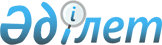 О внесении изменения в приказ Министра юстиции Республики Казахстан от 27 июня 2011 года № 239 "Об утверждении Регламентов государственных услуг в сфере интеллектуальной собственности"
					
			Утративший силу
			
			
		
					Приказ Министра юстиции Республики Казахстан от 28 сентября 2012 года № 327. Зарегистрирован в Министерстве юстиции Республики Казахстан 19 октября 2012 года № 8035. Утратил силу приказом Министра юстиции Республики Казахстан от 27 февраля 2014 года № 85      Сноска. Утратил силу приказом Министра юстиции РК от 27.02.2014 № 85 (вводится в действие по истечении десяти календарных дней после дня его первого официального опубликования).      В целях приведения в соответствие с Законом Республики Казахстан от 10 июля 2012 года «О внесении изменений и дополнений в некоторые законодательные акты Республики Казахстан по вопросам сокращения разрешительных документов и оптимизации контрольно-надзорных функций государственных органов», ПРИКАЗЫВАЮ:



      1. Внести в приказ Министра юстиции Республики Казахстан от 27 июня 2011 года № 239 «Об утверждении Регламентов государственных услуг в сфере интеллектуальной собственности» (зарегистрированный в Реестре государственной регистрации нормативных правовых актов 15 августа 2011 года за № 7133, опубликованный в газете «Юридическая газета» 9 мая 2012 года № 66(2248), 11 мая 2012 года № 67(2249), 15 мая 2012 года № 68 (2250); «Казахстанская правда» 19 мая 2012 года № 144-145 (26963-26964)) следующее изменение:



      абзац четвертый пункта 1 исключить.



      2. Комитету по правам интеллектуальной собственности Министерства юстиции Республики Казахстан:

      1) обеспечить государственную регистрацию настоящего приказа в Министерстве юстиции Республики Казахстан;

      2) после регистрации настоящего приказа обеспечить его официальное опубликование;

      3) обеспечить опубликование настоящего приказа на Интернет-ресурсе Министерства юстиции Республики Казахстан.



      3. Контроль за исполнением настоящего приказа возложить на председателя Комитета по правам интеллектуальной собственности Министерства юстиции Республики Казахстан Естаева А.К.



      4. Настоящий приказ вводится в действие по истечении десяти календарных дней после дня его первого официального опубликования.      Министр                                    Б. Имашев
					© 2012. РГП на ПХВ «Институт законодательства и правовой информации Республики Казахстан» Министерства юстиции Республики Казахстан
				